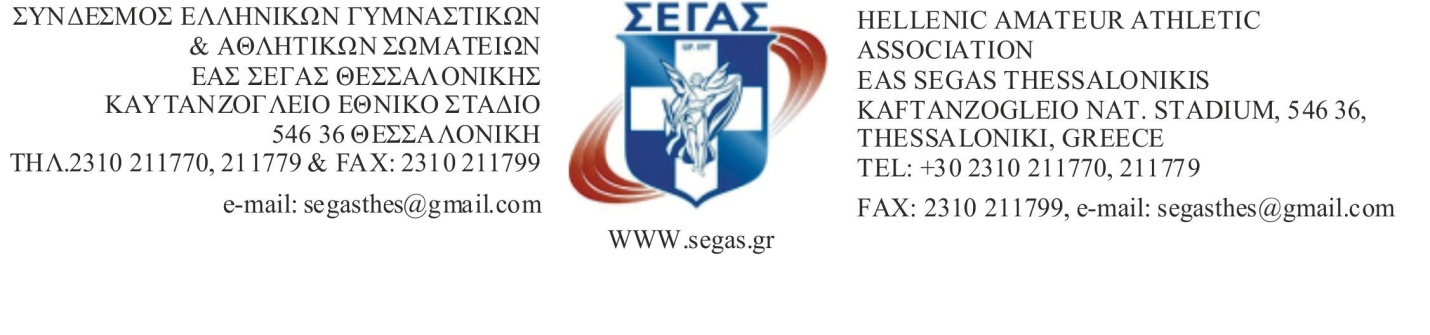 Αριθ. Πρωτ. -  16   -		ΘΕΣΣΑΛΟΝΙΚΗ : 18 /1/2023                                                                                                                                     ΠΡΟΣ: ΣΕΓΑΣ                                                    ΣΩΜΑΤΕΙΑ ΕΑΣ ΣΕΓΑΣ ΘΕΣΣΑΛΟΝΙΚΗΣ                                                                                                                          ΣΩΜΑΤΕΙΑ- ΕΑΣ  ΣΕΓΑΣ ΑΝΑ ΤΗΝ ΕΛΛΑΔΑ                                                                                                                                  ΔΗΜΟ ΑΜΠΕΛΟΚΗΠΩΝ                                                                                                                                            ΣΥΝΔΕΣΜΟ ΚΡΙΤΩΝ ΘΕΣΣΑΛΟΝΙΚΗΣ                                                                                                                                      ΜΜΕΠΡΟΚΗΡΥΞΗ    ΑΓΩΝΩΝ  ΚΛΕΙΣΤΟΥ ΣΤΙΒΟΥΑΝΔΡΩΝ-ΓΥΝΑΙΚΩΝ, Κ20, Κ18, Κ16, Κ14Από την ΕΑΣ ΣΕΓΑΣ ΘΕΣΣΑΛΟΝΙΚΗΣ προκηρύσσονται                                                                                              ΑΓΩΝΕΣ  ΚΛΕΙΣΤΟΥ ΣΤΙΒΟΥ ΑΝΔΡΩΝ-ΓΥΝΑΙΚΩΝ , Κ20, Κ18, Κ16 με τους παρακάτω όρους1.ΗΜΕΡΟΜΗΝΙΑ ΣΑΒΒΑΤΟ  28/01/20232.ΤΟΠΟΣΚΛΕΙΣΤΟ ΣΤΑΔΙΟ - ΑΜΠΕΛΟΚΗΠΟΙ ΘΕΣΣΑΛΟΝΙΚΗΣ3.ΗΛΙΚΙΕΣ -ΚΑΤΗΓΟΡΙΕΣ    Στους αγώνες μπορούν να λάβουν μέρος:α) ΑΝΔΡΕΣ-ΓΥΝΑΙΚΕΣ που έχουν γεννηθεί το 2003 & μεγαλύτεροι-εςβ) Κ20 που έχουν γεννηθεί το 2004-2005γ) Κ18 που έχουν γεννηθεί το 2006-2007δ) Κ16 που έχουν γεννηθεί το 2008 για τα 60μ. & 2008-2009 για τα 60 ΕΜΠ4.ΑΓΩΝΙΣΜΑΤΑΑΝΔΡΩΝ :   60μ., 60μ.ΕΜΠ., ΜΗΚΟΣ, ΤΡΙΠΛΟΥΝ, ΥΨΟΣ, ΕΠΙ ΚΟΝΤΩ, ΣΦΑΙΡΑΓΥΝΑΙΚΩΝ:  60μ., 60μ.ΕΜΠ., ΜΗΚΟΣ, ΤΡΙΠΛΟΥΝ, ΥΨΟΣ, ΕΠΙ ΚΟΝΤΩ, ΣΦΑΙΡΑΚ20 ΑΝΔΡΩΝ    :  60μ. ΕΜΠ.  Κ18 ΑΝΔΡΩΝ    :  60μ. ΕΜΠ. Κ18 ΓΥΝΑΙΚΩΝ :  60μ. ΕΜΠ. Κ16 ΑΓΟΡΙΩΝ   :  60 μ. ΕΜΠ. Κ16 ΚΟΡΙΤΣΙΩΝ : 60 μ. ΕΜΠ. 5. ΔΙΚΑΙΩΜΑ ΣΥΜΜΕΤΟΧΗΣ  Έχουν οι αθλητές-τριες που ανήκουν στην δύναμη των Σωματείων μελών του ΣΕΓΑΣ. Οι αγώνες θα διεξαχθούν με περιορισμένη συμμετοχή αθλητών – τριών στα παρακάτω αγωνίσματα, σε συνάρτηση με τη δυνατότητα εξυπηρέτησης του ωρολογίου προγράμματος :Οι αθλητές -τριες έχουν δικαίωμα συμμετοχής το μέγιστο σε δύο (2)  αγωνίσματα.Οι αθλητές των συνθέτων που είναι ενταγμένοι στον σχεδιασμό του ΣΕΓΑΣ μπορούν να συμμετέχουν το ανώτερο σε 3 αγωνίσματα. (Προϋπόθεση η επίδοσή τους να συμπεριλαμβάνεται στις 14 καλύτερες επιδόσεις).Στα αγωνίσματα των Ανδρών – Γυναικών μετέχουν  αθλητές – τριες από τις κατηγορίες Α-Γ,  Κ20 (Άνδρες  – Γυναίκες), Κ18 (Άνδρες - Γυναίκες), Κ16 (Αγόρια και Κορίτσια της τελευταίας χρονιάς -2008 –ΑΛΛΑ ΜΟΝΟ ΣΕ ΕΝΑ ΑΓΩΝΙΣΜΑ) σύμφωνα με τους όρους που αναφέρονται στην παρούσα Προκήρυξη. 6. ΤΕΧΝΙΚΑΑ) Στους δρόμους και στους δρόμους με εμπόδια θα λειτουργεί Φώτο-Φίνις και οι αθλητές θα αγωνίζονται σε τελικές σειρές.Β) Αρχικά – Διαδοχικά  ύψη ΕΠΙ ΚΟΝΤΩΥΨΟΣ:Γ) Στα άλματα ΜΗΚΟΣ  &  ΤΡΙΠΛΟΥΝ μετά τις τρεις πρώτες προσπάθειες θα συνεχίζουν οι 8 πρώτοι για άλλες τρεις προσπάθειες.Δ)ΑΠΟΣΤΑΣΕΙΣ ΕΜΠΟΔΙΩΝ60 μ. εμπ. Κ16 ΑΓΟΡΙΑ : 5 εμπ. Ύψος εμπ. 0,84 , 1ο εμπ. από αφετηρία 13,00 μ. ενδιάμεση απόσταση 8,50 μ. τελευταίο από τερματισμό 13,00 μ.60 μ. εμπ. Κ16 ΚΟΡΙΤΣΙΑ: 5 εμπ. Ύψος εμπ. 0,76 , 1οεμπ. από αφετηρία 13,00 μ. ενδιάμεση απόσταση 8 μ. τελευταίο από τερματισμό 15,00 μ.60 μ. εμπ. Κ18 ΑΝΔΡΩΝ : 5 εμπ.  Ύψος 0,91μ. , 1ο εμπ. από αφετηρία 13,72μ. ενδιάμεση απόσταση 9,14 μ. τελευταίο από τερματισμό 9,72 μ.60 μ. εμπ. Κ18 ΓΥΝΑΙΚΩΝ: 5 εμπ. Ύψος 0,76 μ. , 1ο εμπ. από αφετηρία 13,00 μ. ενδιάμεση απόσταση 8,50 μ. τελευταίο από τερματισμό 13,00μ.60 μ. εμπ. Κ20 ΑΝΔΡΩΝ : 5 εμπ. Ύψος 1,00 , 1ο εμπ. από αφετηρία 13,72μ. ενδιάμεση απόσταση 9,14 μ. τελευταίο από τερματισμό 9,72 μ.60 μ. εμπ. ΑΝΔΡΩΝ : 5 εμπ. Ύψος 1,067 , 1ο εμπ. από αφετηρία 13,72μ. ενδιάμεση απόσταση 9,14 μ. τελευταίο από τερματισμό 9,72 μ.60 μ. εμπ. ΓΥΝΑΙΚΩΝ : 5 εμπ. Ύψος  0,84, 1ο εμπ. από αφετηρία 13,00 μ. ενδιάμεση απόσταση 8,50 μ. τελευταίο από τερματισμό 13,00 μ.Ε)    ΑΤΟΜΙΚΑ ΟΡΓΑΝΑΑτομικά όργανα Ρίψεων μπορούν να χρησιμοποιηθούν μόνο με την προϋπόθεση ότι θα προσκομιστούν στην Αίθουσα Κλήσεως 1:30 πριν από την ώρα διεξαγωγής του αγωνίσματος για έλεγχο και στη συνέχεια να παραδοθούν στον Έφορο του Αγωνίσματος.ΣΤ)       Αποστάσεις βαλβίδας Άλματος ΤριπλούνΑνδρών: 	13μ. – 11μ.Γυναικών:	11μ. – 9μ.(όσες αθλήτριες ενδιαφέρονται για προκρίσεις στις εθνικές ομάδες ΠΡΕΠΕΙ να πηδήξουν υποχρεωτικά από βαλβίδα 11μ.)Ζ)         Αγωνιστικά παπούτσια (άρθρο 5 πρώην 143)Η σόλα και το τακούνι των παπουτσιών θα είναι κατασκευασμένα έτσι ώστε να επιτρέπουν τη χρήση μέχρι και 11 καρφιών.Τοmaximum μήκος των καρφιών στα διάφορα αγωνίσματα θα πρέπει να είναι: Δρόμοι, Άλμα σε Μήκος, Άλμα Τριπλούν και Άλμα Επί Κοντώ: 9mm Άλμα σε Ύψος: 12mmΣτο Άλμα σε Ύψος και στο Άλμα σε Μήκος η σόλα θα έχει μέγιστο πάχος 13mm και το τακούνι στο Άλμα σε ύψος θα έχει μέγιστο πάχος 19mm. Σε όλα τα άλλα αγωνίσματα η σόλα ή και το τακούνι μπορούν να έχουν οποιοδήποτε πάχος.7. ΔΗΛΩΣΕΙΣ ΣΥΜΜΕΤΟΧΗΣ-  Οι δηλώσεις συμμετοχής πρέπει να σταλούν στην Ε.Α.Σ.  Σ.Ε.Γ.Α.Σ. ΘΕΣΣΑΛΟΝΙΚΗΣ με emailτο αργότερο μέχρι και την ΤΡΙΤΗ  24   ΙΑΝΟΥΑΡΙΟΥ 2023 και ώρα 14.00στην ηλεκτρονική διεύθυνση: segasthes@gmail.comΜετά την παρέλευση αυτής της προθεσμίας δεν θα γίνεται δεκτή καμία δήλωση συμμετοχής. Η υποβολή της δήλωσης θα γίνεται αποκλειστικά ηλεκτρονικά στη συνημμένη φόρμα εγγραφής (Excel).Ταυτόχρονα με την υποβολή της δήλωσης συμμετοχής το σωματείο δηλώνει ΑΝΕΠΙΦΥΛΑΚΤΑ ότι αποδέχεται τους όρους της προκήρυξης των αγώνων και την εφαρμογή των Κανονισμών του Σ.Ε.Γ.Α.Σ.Διευκρίνηση 1: στη δήλωση συμμετοχής θα αναφέρονται μόνο οι αθλητές – αθλήτριες που πραγματικά έχει προγραμματιστεί να συμμετέχουν. Οι εκπρόσωποι των σωματείων, ΔΕΝ πρέπει να δηλώνουν αθλητές – αθλήτριες που γνωρίζουν εξ’ αρχής ότι δεν θα  συμμετέχουν. Διευκρίνηση 2: σε όλα τα αγωνίσματα ΠΡΕΠΕΙ να καταγραφεί υποχρεωτικά στη δήλωση συμμετοχής η καλύτερη επίδοση του αθλητή-τριαςγια την έκδοση της STARTLIST και τον καθορισμό των συμμετοχών στα αλτικά και ριπτικά αγωνίσματα. Σε περίπτωση που ΔΕΝ δηλωθεί επίδοση, τότε οι αθλητές θα συμμετέχουν στα δρομικά στις τελευταίες σειρές του αγωνίσματος.Διευκρίνηση 3: στα αγωνίσματα της κατηγορίας Κ16 παίρνουν μέρος ΜΟΝΟ όσοι αθλητές και αθλήτριες έχουν δελτίο με αριθμό από τον ΣΕΓΑΣ και όχι Δελτίο από τις ΕΑΣ. Προσοχή : στα 60μ συμμετέχουν ΜΟΝΟ οι γεννημένοι το 2008Σε περίπτωση που κάποιοι από τους δηλωμένους αθλητές-τριες δεν επιθυμούν να αγωνιστούν για κάποιο λόγο, παρακαλούνται να  ειδοποιήσουν έγκαιρα τους υπεύθυνους και μέχρι την ΤΕΤΑΡΤΗ 25 ΙΑΝΟΥΑΡΙΟΥ ώστε η αναπλήρωση να γίνεται άμεσα και οι Σύλλογοι να φροντίσουν έγκαιρα για τις μετακινήσεις των αθλητών-τριών της δύναμής τους και οι οργανωτές να εντάξουν τους επιλαχόντες στα πινάκια των αγώνων.Μετά τον απαραίτητο έλεγχο θα καταρτιστεί λίστα με βάση την επίδοση για να οριστικοποιηθούν οι συμμετοχές στους αγώνες.Στα άλματα – και ρίψεις θα έχουμε αγώνες με τους αθλητές-τριες που έχουν  τις 14 καλύτερες επιδόσεις.  Οι επίσημες ΤΕΛΙΚΕΣ ΛΙΣΤΕΣ των αγωνισμάτων θα ανακοινωθούν το αργότερο την Παρασκευή (πρωί) με email προς τα σωματεία σας και θα αναρτώνται στο site της Ομοσπονδίας.8.ΚΑΝΟΝΙΣΜΟΙΘα ισχύσουν οι επίσημοι Κανονισμοί Στίβου της WA, 2022-23.Ότι δεν προβλέπεται από την Προκήρυξη θα ρυθμίζεται από τον Τεχνικό Υπεύθυνο και τον Αλυτάρχη των Αγώνων, σύμφωνα με τους κανονισμούς.9.ΟΙΚΟΝΟΜΙΚΑ:                                                                                                   Δεν θα καλυφθούν έξοδα μετακίνησης των   αθλητών-τριών.10.ΓΕΝΙΚΑα) Με τη φροντίδα και την ευθύνη των συλλόγων οι αθλητές και οι αθλήτριες θα πρέπει να έχουν εξετασθεί ιατρικώς πριν από τους αγώνες. Η πιστοποίηση της υγείας των αθλητών και αθλητριών είναι υποχρεωτική και αποτελεί προϋπόθεση για τη συμμετοχή τους σε προπονήσεις και αγώνες. σύμφωνα με τα οριζόμενα στο άρθρο 30 παρ. 9 του νόμου 2725/99, το Γενικό Κανονισμό οργάνωσης και διεξαγωγής πρωταθλημάτων και αγώνων του Σ.Ε.Γ.Α.Σ. και τα σχετικά έγγραφα της ομοσπονδίας μας 4585/8-10-10 και 881/28-3-14. Το δελτίο υγείας ισχύει για ένα (1) έτος από τη  θεώρησή του.
β) Ότι δεν προβλέπεται από την προκήρυξη , θα ρυθμίζεται από τον Αλυτάρχη των Αγώνων και τον Τεχνικό Υπεύθυνο των αγώνων .γ)  ΔΕΝ ΕΠΙΤΡΕΠΕΤΑΙ Η  ΣΥΜΜΕΤΟΧΗ  ΕΚΤΟΣ  ΣΥΝΑΓΩΝΙΣΜΟΥδ)  ΔΕΝ ΘΑ  ΕΠΙΤΡΑΠΕΙ Η  ΣΥΜΜΕΤΟΧΗ ΣΕ  ΚΑΝΕΝΑ ΑΘΛΗΤΗ -ΤΡΙΑ  ΧΩΡΙΣ ΤΗΝ ΕΠΙΔΕΙΞΗ ΔΕΛΤΙΟΥ ΑΘΛΗΤΙΚΗΣ ΙΔΙΟΤΗΤΑΣ ΚΑΙ ΤΗΣ ΚΑΡΤΑΣ ΥΓΕΙΑΣ.ε) Αθλητές που έχουν Μεταγραφεί σε νέο Σωματείο και δεν έχει εκδοθεί το Νέο Δελτίο Αθλητικής Ιδιότητας από το τμήμα Μητρώου του ΣΕΓΑΣ, μπορούν να αγωνισθούν, με το παλαιό δελτίο τους ή την Αστυνομική Ταυτότητα, με ιατρική γνωμάτευση  και το αντίγραφο της απόφασης της Επιτροπής Μεταγραφών του ΣΕΓΑΣ.στ) Αριθμοί θα δίδονται από τη Γραμματεία των αγώνων μόνο στα αγωνίσματα των δρόμων. Οι αθλητές θα επιστρέφουν στη Γραμματεία τον αριθμό, μετά το τέλος του αγώνα τους.ζ) Αλλοδαποί Αθλητές, που δεν είναι εγγεγραμμένοι σε σωματεία-μέλη του ΣΕΓΑΣ, μπορούν να λάβουν μέρος, με συναγωνισμό, μόνον μετά από αίτημα της Ομοσπονδίας, της χώρας που προέρχονται, προς  τον ΣΕΓΑΣ και τη σχετική έγκριση. 11. ΤΕΧΝΙΚΟΙ ΥΠΕΥΘΥΝΟΙ ΑΓΩΝΑ: Τεχνικός Υπεύθυνος των αγώνων ορίζεται ο Τεχνικός Σύμβουλος Ανάπτυξης του ΣΕΓΑΣ κ. Χατζηβασιλείου Χρήστος, σε συνεργασία με τον υπεύθυνο του ΚΥΑΘ κ. Συρόπουλο Βασίλειο και  τον κ. Χρυσοστομίδη Χρήστο , τεχνικό σύμβουλο του ΣΕΓΑΣ. Υπεύθυνος εγκατάστασης ορίζεται ο Τεχνικός σύμβουλος της ΕΑΣ κος ΚαϊσίδηςΜαθταίοςο οποίος θα συνεργάζεται με τον Αλυτάρχη και τον Γυμνασίαρχο επί θεμάτων προετοιμασίας του αγωνιστικού χώρου και καταλληλόλητας του χρησιμοποιούμενου αθλητικού εξοπλισμού.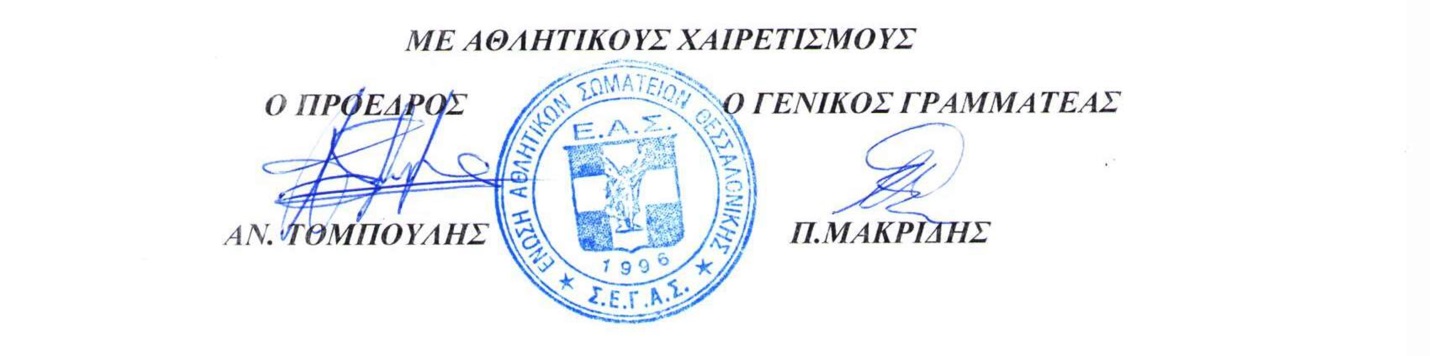 ΩΡΟΛΟΓΙΟ ΠΡΟΓΡΑΜΜΑ ΣΑΒΒΑΤΟ 28/01/2023  ΚΛΕΙΣΤΟ ΣΤΑΔΙΟ ΑΜΠΕΛΟΚΗΠΩΝ ΘΕΣΣΑΛΟΝΙΚΗΣΑγώνισμαΜέγιστος Αριθμός Συμμετοχής Αθλητών-τριωνΆλμα σε Μήκος 14 Α & 14 Γ   (γενν 2008 &μεγαλ.)Άλμα Τριπλούν14 Α & 14 Γ   (γενν 2008&μεγαλ.)Άλμα Επί Κοντώ14 Α & 14 Γ   (γενν 2008 &μεγαλ.)Άλμα σε Ύψος14 Α & 14 Γ   (γενν 2008 &μεγαλ.)Σφαιροβολία14 Α  (γενν 2005 &μεγαλ.)& 14 Γ  (γενν 2006 &μεγαλ.)ΑΝΔΡΩΝ:ΓΥΝΑΙΚΩΝ:3,70-3,90-4,10-4,25-4,40–4,55–4,70–4,85–5,00 -5,10 – 5,20 – 5,30 &στη συνέχεια ανά 5εκ. 2,70-2,85-3,00-3,15-3,30-3,45-3,55-3,65–3,75-3,85–3,95-4,00& στη συνέχεια ανά 5 εκ.ΑΝΔΡΩΝ:ΓΥΝΑΙΚΩΝ:1,70-1,75-1,80-1,84-1,88-1,91-1,94-1,97–2,00-2,03-2,06-2,09-2,12–2.15μ & στη συνέχεια ανά 2 εκ.1,45-1,50-1,55-1,60-1,65–1,69-1,73-1,76-1,79– 1,81 & στη συνέχεια ανά 2 εκ.ΚατηγορίαΒάρος οργάνουΆνδρες:7,260Kg Γυναίκες:4KgώραΔΡΟΜΟΙΑΛΜΑΤΑΡΙΨΕΙΣ11:00ΥΨΟΣ ( Γ ) γεν 2008 & μεγαλ.11:00ΤΡΙΠΛΟΥΝ  ( Γ ) γεν 2008 & μεγαλ.11.0060μ Εμπ. Κ16 (Κ) γεν 2008 – 2009ΕΠΙ ΚΟΝΤΩ  ( Α )                γεν. 2008 & μεγαλ.11.2060μ Εμπ. Κ18 (Γ) γεν 2006 – 200711:3560μ Εμπ. Κ16 (Α) γεν 2008 – 200911:5060μ  Εμπ. (Γ) γεν 2005 & μεγαλ.12:0560μ  Εμπ. Κ18 (Α) γεν 2006 – 200712:2060μ Εμπ. Κ20 (Α) γεν 2004 – 200512:3060μ Εμπ. (Α) γεν 2003 & μεγαλ.ΤΡΙΠΛΟΥΝ  ( Α ) γεν. 2008 &μεγαλ.12:4060μ  (Γ)   γεν. 2008 & μεγαλ.ΥΨΟΣ ( A )γεν. 2008 & μεγαλ.13:3060μ (Α) γεν. 2008 & μεγαλ.ΕΠΙ ΚΟΝΤΩ  ( Γ )                      γεν 2008 & μεγαλ.14:00ΜΗΚΟΣ  ( Γ )γεν. 2008& μεγαλ.14:30ΣΦΑΙΡΟΒΟΛΙΑ ( Γ )                                     γεν. 2006 & μεγαλ.15:30ΜΗΚΟΣ ( Α )                    γεν. 2008 & μεγαλ.ΣΦΑΙΡΟΒΟΛΙΑ ( Α ) γεν. 2005 & μεγαλ.